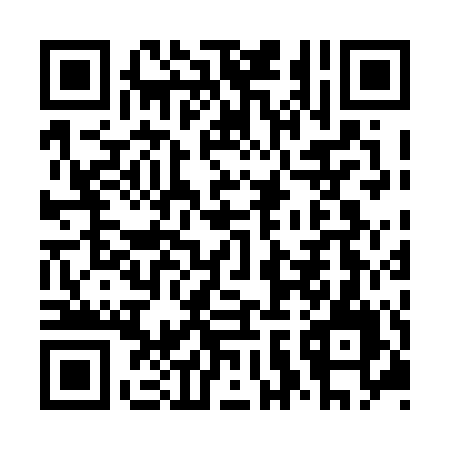 Ramadan times for Gull Creek, Ontario, CanadaMon 11 Mar 2024 - Wed 10 Apr 2024High Latitude Method: Angle Based RulePrayer Calculation Method: Islamic Society of North AmericaAsar Calculation Method: HanafiPrayer times provided by https://www.salahtimes.comDateDayFajrSuhurSunriseDhuhrAsrIftarMaghribIsha11Mon6:076:077:271:185:217:107:108:3012Tue6:056:057:251:185:227:117:118:3113Wed6:036:037:231:175:237:127:128:3214Thu6:016:017:211:175:247:147:148:3415Fri5:595:597:191:175:257:157:158:3516Sat5:575:577:181:165:267:167:168:3617Sun5:555:557:161:165:277:177:178:3818Mon5:545:547:141:165:287:197:198:3919Tue5:525:527:121:165:297:207:208:4020Wed5:505:507:101:155:307:217:218:4221Thu5:485:487:081:155:317:227:228:4322Fri5:465:467:061:155:327:247:248:4523Sat5:445:447:051:145:337:257:258:4624Sun5:425:427:031:145:347:267:268:4725Mon5:405:407:011:145:357:277:278:4926Tue5:385:386:591:135:367:297:298:5027Wed5:365:366:571:135:377:307:308:5228Thu5:345:346:551:135:387:317:318:5329Fri5:325:326:531:135:397:327:328:5530Sat5:295:296:521:125:397:347:348:5631Sun5:275:276:501:125:407:357:358:571Mon5:255:256:481:125:417:367:368:592Tue5:235:236:461:115:427:377:379:003Wed5:215:216:441:115:437:397:399:024Thu5:195:196:421:115:447:407:409:035Fri5:175:176:411:115:457:417:419:056Sat5:155:156:391:105:457:427:429:067Sun5:135:136:371:105:467:447:449:088Mon5:115:116:351:105:477:457:459:099Tue5:095:096:331:095:487:467:469:1110Wed5:075:076:321:095:497:477:479:13